О создании специализированной службыпо вопросам похоронного дела вСабанчинском  сельском поселении
          В соответствии с Федеральными законами от 12.01.1996 № 8-ФЗ «О погребении и похоронном деле», от 06.10.2003 № 131-ФЗ «Об общих принципах организации местного самоуправления в Российской Федерации», Устава Сабанчинского сельского поселения Яльчикского  района Чувашской Республики, администрация  Сабанчинского сельского поселения п о с т а н о в л я е т: 1.Считать утратившим силу постановления администрации  Сабанчинского сельского поселения            от 21.04.2017 г № 35 «Об утверждении Порядка деятельности специализированной службы по вопросам похоронного дела на территории Сабанчинского сельского поселения», от 25.06.2018 г № 21 «О внесении изменений в Порядок деятельности специализированной службы по вопросам похоронного дела».2.Создать при администрации Сабанчинского сельского поселения службу по вопросам похоронного дела без образования отдельного структурного подразделения в количестве 3 (трех) человек из числа граждан Сабанчинского сельского поселения.3.Утвердить Порядок деятельности специализированной службы по вопросам похоронного дела на территории Сабанчинского сельского поселения (приложение).
4.Настоящее постановление вступает в силу после его официального опубликования.
5. Контроль за исполнением настоящего постановления оставляю за собой. Глава Сабанчинского сельского  поселения                                                                            А.В. ТрофимовПриложение
к Постановлению администрации
 Сабанчинского  сельского поселения
от 24.12.2021 № 59Порядок деятельности специализированной службыпо вопросам похоронного делана территории Сабанчинского сельского поселенияОБЩИЕ ПОЛОЖЕНИЯ
         1.1. Порядок деятельности специализированной службы по вопросам похоронного дела на территории Сабанчинского сельского поселения (далее - Порядок) регулирует отношения, связанные с предоставлением специализированной службой по вопросам похоронного дела на территории Сабанчинского сельского поселения на безвозмездной основе гарантированного перечня услуг по погребению.1.2. Специализированная служба по вопросам похоронного дела (далее - специализированная служба) создается администрацией Сабанчинского сельского поселения из числа граждан Сабанчинского сельского поселения без образования отдельного структурного подразделения Администрации в целях оказания гарантированного перечня услуг по погребению на безвозмездной основе.1.3. Субъектный состав участников рынка ритуальных услуг не ограничивается созданием специализированных служб по вопросам похоронного дела. Правом заниматься деятельностью по организации похорон и оказанию связанных с ними ритуальных услуг (включая гарантированный перечень услуг по погребению на безвозмездной основе) вправе иные хозяйствующие субъекты (юридические лица и индивидуальные предприниматели), не являющиеся специализированными службами по вопросам похоронного дела.Все субъекты рынка ритуальных услуг пользуются равными правами в деятельности по предоставлению гражданам услуг по погребению и иных ритуальных услуг.
Специализированной службе по вопросам похоронного дела не могут быть предоставлены необоснованные льготы, ставящие данную организацию в наиболее благоприятные условия по отношению к другим специализированным службам по вопросам похоронного дела или иным хозяйствующим субъектам, оказывающим ритуальные услуги.1.4. Специализированная служба в своей деятельности руководствуется Федеральным законом от 12.01.1996 N 8-ФЗ «О погребении и похоронном деле», Указом Президента Российской Федерации от 29.06.1996 N 1001 «О гарантиях прав граждан на предоставление услуг по погребению умерших», законодательством Российской Федерации, Чувашской Республики, нормативными правовыми актами администрации Сабанчинского сельского поселения.2. ПОЛНОМОЧИЯ СПЕЦИАЛИЗИРОВАННОЙ СЛУЖБЫ2.1. Специализированная служба решает следующий перечень вопросов, связанных с похоронным делом:         - организацию процесса захоронения и перезахоронения тел умерших (погибших);         - организацию захоронения невостребованных тел умерших (погибших);         -предоставление полного комплекса услуг по погребению на безвозмездной основе в соответствии с гарантированным перечнем, установленным пунктом 1 статьи 9 Федерального закона «О погребении и похоронном деле»;- ведение соответствующей документации;- контроль за своевременной подготовкой могил и регистрационных знаков;- контроль за соблюдением установленных санитарных норм и порядка погребения;- контроль за процессом эксгумации;- выполнение иных требований, предусмотренных действующим законодательством.
 2.2. Специализированная служба в отдельных случаях в рамках законодательства Российской Федерации, Чувашской Республики, нормативных правовых актов администрации Сабанчинского сельского поселения может делегировать часть своих полномочий специализированным ритуальным организациям, если это позволит повысить качество и оперативность предоставляемых ритуальных услуг. При этом лоббирование интересов отдельных хозяйствующих субъектов не допускается.3. ОСНОВНЫЕ ТРЕБОВАНИЯ К ОРГАНИЗАЦИИ ДЕЯТЕЛЬНОСТИ СПЕЦИАЛИЗИРОВАННОЙ СЛУЖБЫ3.1. Специализированная служба обязана соблюдать требования законодательства Российской Федерации, Чувашской Республики и нормативных правовых актов Администрации Сабанчинского сельского поселения в сфере погребения и похоронного дела, в том числе:- государственные гарантии по предоставлению гарантированного перечня услуг по погребению на безвозмездной основе;- требования к качеству оказания услуг, входящих в гарантированный перечень услуг по погребению.3.2. Отказ специализированной службы по вопросам погребения и похоронного дела в оказании гарантированного перечня услуг в связи с отсутствием у них необходимых средств или по другим основаниям не допускается.3.3. Специализированная служба не вправе:1) препятствовать в осуществлении погребения (в том числе путем предания умершего земле) лицам, осуществляющим волеизъявление умершего, а также действующим от имени и по поручению супруга умершего, близких родственников, иных родственников, законных представителей, иных лиц, взявших на себя обязанности осуществить погребение умершего;2) обязывать (понуждать) приобретать на платной основе ритуальные услуги, входящие в гарантированный перечень услуг по погребению.4. ОСНОВНЫЕ ТРЕБОВАНИЯ К ПОРЯДКУ ДЕЯТЕЛЬНОСТИ СПЕЦИАЛИЗИРОВАННОЙ СЛУЖБЫ
          4.1. Прием заказов на оказание услуг по погребению осуществляется работником (агентом) специализированной службы в помещении администрацииСабанчинского сельского поселения.4.2. В помещении специализированной службы, где осуществляется прием заказов на оказание гарантированного перечня услуг по погребению, должна находиться в доступном для обозрения месте следующая обязательная информация:1) Федеральный закон от 12 января 1996 года N 8-ФЗ «О погребении и похоронном деле»;2) Указ Президента Российской Федерации от 29 июня 1996 года N 1001 «О гарантиях прав граждан на предоставление услуг по погребению умерших»;3) гарантированный перечень услуг по погребению;4) сведения о порядке оказания гарантированного перечня услуг по погребению на безвозмездной и платной основе;5) требования к качеству услуг, предоставляемых согласно гарантированному перечню услуг по погребению;4.3. Работник (агент) специализированной службы оказывает консультативную помощь лицу, обратившемуся в специализированную службу:- по порядку оказания гарантированного перечня услуг по погребению;- по правилам работы кладбища;4.4. При отсутствии супруга, близких родственников, иных родственников либо законного представителя умершего или при невозможности осуществить ими погребение, а также при отсутствии иных лиц, взявших на себя обязанность осуществить погребение, организация погребения умершего на дому, на улице или в ином месте, после установления органами внутренних дел его личности, осуществляется специализированными службами в течение трех суток с момента установления причины смерти, если иное не предусмотрено законодательством Российской Федерации.4.5. Организация погребения умерших, личность которых не установлена органами внутренних дел в определенные законодательством Российской Федерации сроки (неопознанные умершие), осуществляется специализированными службами по вопросам похоронного дела с согласия указанных органов путем предания тела (останков) умершего земле на специально отведенных участках кладбищ.4.6. Перечень услуг по погребению умерших, личность которых не установлена органами внутренних дел в определенные законодательством РФ сроки, умерших, не имеющих супруга, близких родственников, иных родственников либо законного представителя умершего или при невозможности осуществить ими погребение, а также при отсутствии иных лиц, взявших на себя обязанность осуществить погребение умерших, включает:1) оформление документов, необходимых для погребения;2) облачение тела;3) предоставление гроба;4) перевозку умершего на кладбище;5) погребение.4.7. Работник (агент) специализированной службы оформляет документы, необходимые для погребения.4.8. Специализированные службы по вопросам похоронного дела обеспечивают формирование и сохранность архивного фонда документов на погребение.5. ОТВЕТСТВЕННОСТЬ СПЕЦИАЛИЗИРОВАННОЙ СЛУЖБЫ 5.1. За неисполнение либо ненадлежащее исполнение требований законодательства Российской Федерации и Чувашской Республики в сфере погребения и похоронного дела специализированная служба несет ответственность в соответствии с действующим законодательством.Чёваш РеспубликиЕлч.к район.Тёрём ял поселений.н администраций.ЙЫШЁНУ2021 =. декабр.н 24-м.ш. 59№ Тёрём ял.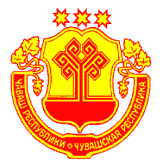 Чувашская РеспубликаЯльчикский районАдминистрацияСабанчинского сельского поселенияПОСТАНОВЛЕНИЕ24 декабря 2021 г. №59 село Сабанчино